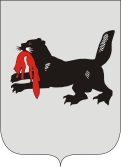 ИРКУТСКАЯ ОБЛАСТЬСЛЮДЯНСКАЯТЕРРИТОРИАЛЬНАЯ ИЗБИРАТЕЛЬНАЯ КОМИССИЯг. СлюдянкаО регистрации Варакина Андрея Александровичакандидатом в депутаты Думы Маритуйского сельского поселенияСлюдянского районаПроверив соответствие порядка выдвижения гражданина Российской Федерации Варакина Андрея Александровича кандидатом в депутаты Думы Маритуйского сельского поселения Слюдянского района требованиям Закона Иркутской области от 11 ноября 2011 года № 116-ОЗ «О муниципальных выборах в Иркутской области» (далее – Закон) и представленные для регистрации кандидата документы, в соответствии с пунктом 3 части 4 статьи 32, частью 2 статьи 34, частью 1 статьи 62 указанного Закона, Слюдянская территориальная избирательная комиссияРЕШИЛА:1. Зарегистрировать кандидатом в депутаты Думы Маритуйского сельского поселения Слюдянского района Варакина Андрея Александровича, гражданина Российской Федерации, дата рождения – 06 августа 1990 г., машиниста электровоза эксплуатационного локомотивного депо Слюдянка Восточно-Сибирской дирекции тяги – филиала ОАО «РЖД», проживающего в г. Слюдянка Иркутской области, выдвинутого в порядке самовыдвижения, «03» августа 2017 года в 16 часов 42 минуты.2. Выдать Варакину Андрею Александровичу удостоверение установленного образца.3. Направить копию решения в газету «Славное море», а также разместить на интернет - странице Слюдянской территориальной избирательной комиссии на сайте администрации муниципального образования Слюдянский район.Председатель комиссии                      		           	Г.К. КотовщиковСекретарь комиссии                                                                  Н.Л. ТитоваР Е Ш Е Н И ЕР Е Ш Е Н И Е03 августа 2017 года№ 43/326 